Nghiên cứu về kỹ thuật hàng không vũ trụKỹ thuật hàng không vũ trụ là một trong những ngành kỹ thuật cơ bản liên quan đến thiết kế, kết cấu và khoa học về các loại máy bay và tàu vũ trụ. Nó được chia thành hai nhánh lớn là kỹ thuật hàng không và kỹ thuật vũ trụ. Đây là một ngành đang phát triển mạnh ở hiện tại và còn tiến xa hơn nữa trong tương lai. Nó là ngành công nghiệp giàu tiềm năng. Đang được định hướng và đầu tư mạnh mẽ ở những giai đoạn tiếp theo của nhân loại.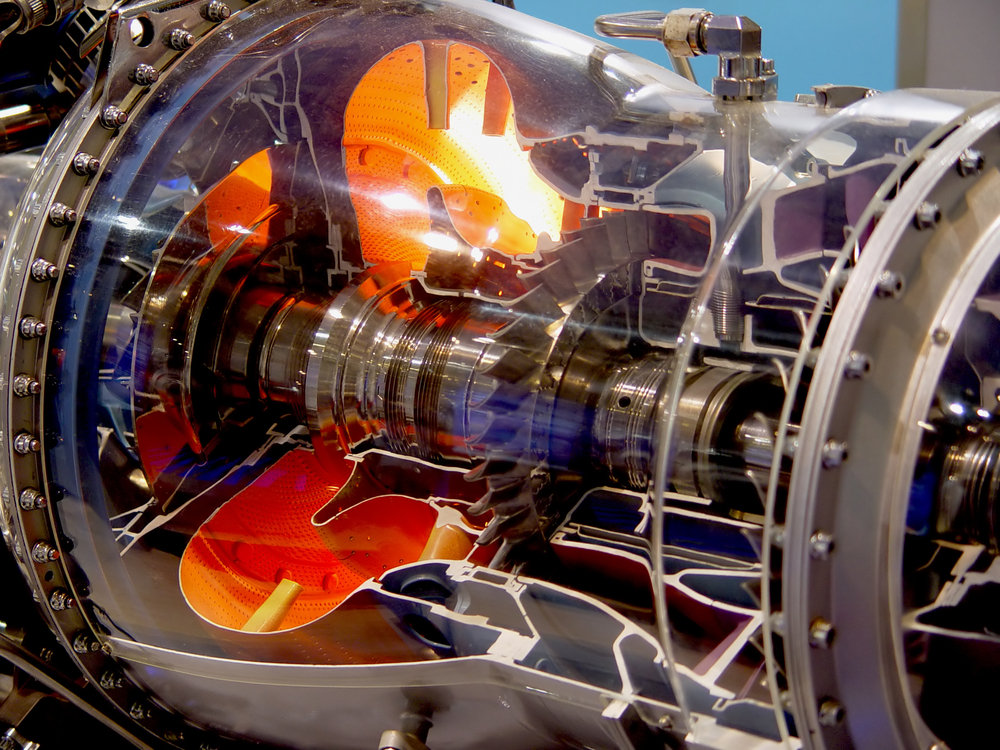 Để hiểu rõ hơn Cục Thông tin KH&CN quốc gia xin giới thiệu một số bài nghiên cứu đã được xuất bản chính thức và các bài viết được chấp nhận đăng trên những cơ sở dữ liệu học thuật chính thống.Sciencedirect1. High-strength titanium alloys for aerospace engineering applications: A review on melting-forging processMaterials Science and Engineering: A 8 May 2022 Volume 845 (Cover date: 15 June 2022) Article 143260Qinyang ZhaoQiaoyan SunYongqing Zhaohttps://www.sciencedirect.com/science/article/pii/S092150932200661X/pdfft?md5=17a683ccdb5f2dc47997253de914d6c7&pid=1-s2.0-S092150932200661X-main.pdf2. Industrial Resources in the design of Reconfigurable Manufacturing Systems for aerospace: A systematic literature reviewComputers in Industry 14 June 2022 Volume 142 (Cover date: November 2022) Article 103719Rebeca AristaFernando MasCarpoforo Vallellanohttps://www.sciencedirect.com/science/article/pii/S0166361522001166/pdfft?md5=7cab9b0186966b79a5c03773eee6b7a3&pid=1-s2.0-S0166361522001166-main.pdf3. A review on metal additive manufacturing for intricately shaped aerospace componentsCIRP Journal of Manufacturing Science and Technology 26 July 2022 Volume 39 (Cover date: November 2022) Pages 18-36Vaishnav MadhavadasDivyansh SrivastavaAin Umaira Md Shahhttps://www.sciencedirect.com/science/article/pii/S1755581722001304/pdfft?md5=99a8221343141990ed45d117acc54bce&pid=1-s2.0-S1755581722001304-main.pdf4. A probability of improvement-based multi-fidelity robust optimization approach for aerospace products designAerospace Science and Technology 19 July 2022 Volume 128 (Cover date: September 2022) Article 107764Quan LinLintao GongQi Zhouhttps://www.sciencedirect.com/science/article/pii/S1270963822004382/pdfft?md5=73358d544998c62ae1acca0014109dfa&pid=1-s2.0-S1270963822004382-main.pdf5. Possibilities for applying the circular economy in the aerospace industry: Practices, opportunities and challengesJournal of Air Transport Management 10 May 2022 Volume 102 (Cover date: July 2022) Article 102227Veruska Mazza Rodrigues DiasDaniel JugendMarco Antonio Paula Pinheirohttps://www.sciencedirect.com/science/article/pii/S0969699722000485/pdfft?md5=401c5cce170958bb723537516b1d9719&pid=1-s2.0-S0969699722000485-main.pdf6. CR-SPADet: Towards high level automatic surface defect inspection for aerospace sealing ringsMeasurement 5 September 2022 Volume 202 (Cover date: October 2022) Article 111752Hui LiuBoxia HeYong Hehttps://www.sciencedirect.com/science/article/pii/S0263224122009563/pdfft?md5=09ae8574f4a61eed8e4e5b5faa031f1b&pid=1-s2.0-S0263224122009563-main.pdf7. Defect-Driven topology optimization for fatigue design of additive manufacturing structures: Application on a real industrial aerospace componentEngineering Failure Analysis 20 August 2022 Volume 142 (Cover date: December 2022) Article 106737C. Boursier NiuttaA. TridelloD. S. Paolinohttps://www.sciencedirect.com/science/article/pii/S135063072200704X/pdfft?md5=c42b63a831ac6752ebc42a7115335696&pid=1-s2.0-S135063072200704X-main.pdf8. Bending fatigue strength of aerospace quality gear steels at ambient and elevated temperaturesInternational Journal of Fatigue 9 July 2022 Volume 164 (Cover date: November 2022) Article 107125Timothy J. LisleChristian P. LittleBrian A. Shawhttps://www.sciencedirect.com/science/article/pii/S0142112322003814/pdfft?md5=697859e0a300a01e39e2ed31bd3b9f92&pid=1-s2.0-S0142112322003814-main.pdf9. The aspect of the corrosion pitting with fretting fatigue on aluminum alloy: An aerospace structural failure or a nuclear safety phenomenonResults in Engineering 13 June 2022 Volume 15 (Cover date: September 2022) Article 100483Quazi Md Zobaer ShahMohammad Asaduzzaman ChowdhuryMd Arefin Kowserhttps://www.sciencedirect.com/science/article/pii/S2590123022001530/pdfft?md5=befc94be5dc540665cfe9e1469901156&pid=1-s2.0-S2590123022001530-main.pdf10. Prediction and control of residual stress-based distortions in the machining of aerospace parts: A reviewJournal of Manufacturing Processes 14 February 2022 Volume 76 (Cover date: April 2022) Pages 106-122Waseem AkhtarIsmail LazogluSteven Y. Lianghttps://www.sciencedirect.com/science/article/pii/S1526612522000937/pdfft?md5=4a7cd19aa629f7ea9ba4a1dafa4aa90a&pid=1-s2.0-S1526612522000937-main.pdf11. Identifying interfacial failure mode in aerospace adhesive bonds by broadband dielectric spectroscopyInternational Journal of Adhesion and Adhesives 10 August 2022 Volume 118 (Cover date: October 2022) Article 103246Marlies NijemeislandYulia V. Meteleva-FischerSantiago J. Garciahttps://www.sciencedirect.com/science/article/pii/S0143749622001634/pdfft?md5=e2a695d91964eb34a1a5c7731987c11e&pid=1-s2.0-S0143749622001634-main.pdf12. An open-source framework for coupling non-matching isogeometric shells with application to aerospace structuresComputers & Mathematics with Applications 3 March 2022 Volume 111 (Cover date: 1 April 2022) Pages 109-123Han ZhaoXiangbei LiuDavid Kamenskyhttps://www.sciencedirect.com/science/article/pii/S0898122122000657/pdfft?md5=790bf61d321b95b9de1794f69213f41c&pid=1-s2.0-S0898122122000657-main.pdf13. Level of automation (LOA) in aerospace composite manufacturing: Present status and future directions towards industry 4.0Journal of Manufacturing Systems 20 November 2021 Volume 62 (Cover date: January 2022) Pages 44-61Deepesh JayasekaraNai Yeen Gavin LaiYingdan Zhuhttps://www.sciencedirect.com/science/article/pii/S0278612521002223/pdfft?md5=74e50c6b6a6dfd7d887f8d34c7629f58&pid=1-s2.0-S0278612521002223-main.pdf14. Advances in Integrated System Health Management for mission-essential and safety-critical aerospace applicationsProgress in Aerospace Sciences 18 November 2021 Volume 128 (Cover date: 1 January 2022) Article 100758Kavindu RanasingheRoberto SabatiniKathiravan Thangavelhttps://www.sciencedirect.com/science/article/pii/S0376042121000622/pdfft?md5=39fa054abd1674f7bde4dc4680a2603d&pid=1-s2.0-S0376042121000622-main.pdf15. A review of Russian computer modeling and validation in aerospace applicationsProgress in Aerospace Sciences 11 November 2021 Volume 128 (Cover date: 1 January 2022) Article 100766Sergey L. Chernyshevhttps://www.sciencedirect.com/science/article/pii/S0376042121000695/pdfft?md5=95270991e44107e582e19276286812ce&pid=1-s2.0-S0376042121000695-main.pdf16. Development of friction stir powder deposition process for repairing of aerospace-grade aluminum alloysCIRP Journal of Manufacturing Science and Technology 21 May 2022 Volume 38 (Cover date: August 2022) Pages 252-267Bhavesh ChaudharyNeelesh Kumar JainJayaprakash Murugesanhttps://www.sciencedirect.com/science/article/pii/S1755581722000785/pdfft?md5=88eebaba3a4094775b4dc732cbc180a2&pid=1-s2.0-S1755581722000785-main.pdf17. Improved instrumental techniques, including isotopic analysis, applicable to the characterization of unusual materials with potential relevance to aerospace forensicsProgress in Aerospace Sciences 9 December 2021 Volume 128 (Cover date: 1 January 2022) Article 100788Garry P. NolanJacques F. ValleeLarry G. Lemkehttps://www.sciencedirect.com/science/article/pii/S0376042121000907/pdfft?md5=4d1d97bd885958edcfad4f6a0ec9970e&pid=1-s2.0-S0376042121000907-main.pdf18. Selection of the natural fiber for sustainable applications in aerospace cabin interior using fuzzy MCDM modelMaterialia 14 November 2021 Volume 21 (Cover date: March 2022) Article 101270Debanan BhadraNikhil Ranjan Dharhttps://www.sciencedirect.com/science/article/pii/S2589152921002738/pdfft?md5=295a0d49af660bdcfe5f0a826f1d75c8&pid=1-s2.0-S2589152921002738-main.pdf19. Constant volume combustion chamber (CVCC) investigations of aerospace F-24 and Jet-A in low-temperature heat release and negative temperature coefficient regionsEnergy Conversion and Management 12 May 2022 Volume 263 (Cover date: 1 July 2022) Article 115687Valentin SoloiuAmanda WeaverCesar Carapiahttps://www.sciencedirect.com/science/article/pii/S0196890422004836/pdfft?md5=247f9425ce83fa54d445abe61bd733a3&pid=1-s2.0-S0196890422004836-main.pdf20. Application of a dynamic thermoelastic coupled model for an aerospace aluminium composite panelComposite Structures 26 February 2022 Volume 288 (Cover date: 15 May 2022) Article 115423Olga A. GanilovaMatthew P. CartmellAndrew Kileyhttps://www.sciencedirect.com/science/article/pii/S0263822322002185/pdfft?md5=a66d34cef78fef684070f471319a77ff&pid=1-s2.0-S0263822322002185-main.pdf21. Double-node-upset aware SRAM bit-cell for aerospace applicationsMicroelectronics Reliability 13 April 2022 Volume 133 (Cover date: June 2022) Article 114526Govind PrasadBipin Chandra MandiMaifuz Alihttps://www.sciencedirect.com/science/article/pii/S0026271422000506/pdfft?md5=fa8b9840e5fab037781103657a8edd07&pid=1-s2.0-S0026271422000506-main.pdf22. Research on non-contact aerospace bearing cage-speed monitoring based on weak magnetic detectionMechanical Systems and Signal Processing 5 March 2022 Volume 171 (Cover date: 15 May 2022) Article 108785Jianpeng MaZhenghui LiGuangzhu Zhanghttps://www.sciencedirect.com/science/article/pii/S0888327021010979/pdfft?md5=e813c284f096154cae271b41602e00f5&pid=1-s2.0-S0888327021010979-main.pdf23. Towards Large Parts Manufacturing in Additive Technologies for Aerospace and Automotive applicationsProcedia Computer Science 8 March 2022 Volume 200 (Cover date: 2022) Pages 1113-1124Antonio BacciagliaAlessandro CerutiAlfredo Liveranihttps://www.sciencedirect.com/science/article/pii/S1877050922003209/pdfft?md5=53f29a7d2a2feb241411f209379b1bd1&pid=1-s2.0-S1877050922003209-main.pdf24. Energy-efficient scheduling of flexible job shops with complex processes: A case study for the aerospace industry complex components in ChinaJournal of Industrial Information Integration 14 October 2021 Volume 27 (Cover date: May 2022) Article 100293Xingyu JiangZhiqiang TianZhiwu Lihttps://www.sciencedirect.com/science/article/pii/S2452414X2100090X/pdfft?md5=df43d5e70f921535223d24e78a33f89d&pid=1-s2.0-S2452414X2100090X-main.pdf25. Tack of epoxy resin films for aerospace-grade prepregs: Influence of resin formulation, B-staging and tougheningPolymer Testing 19 July 2022 Volume 114 (Cover date: October 2022) Article 107709D. BudelmannC. SchmidtD. Meinershttps://www.sciencedirect.com/science/article/pii/S0142941822002318/pdfft?md5=736b64f3623a350228837b3646c747d1&pid=1-s2.0-S0142941822002318-main.pdf26. Composite mechanical deformation based semi-analytical prediction model for dynamic loaded contact pressure of thin-walled aerospace spiral bevel gearsThin-Walled Structures 29 December 2021 Volume 171 (Cover date: February 2022) Article 108794Shaofan LuHan DingBin Xinghttps://www.sciencedirect.com/science/article/pii/S0263823121007734/pdfft?md5=a845b9bb1cd5216c9c346f3bf987fcd6&pid=1-s2.0-S0263823121007734-main.pdf27. A review on the tooling technologies for composites manufacturing of aerospace structures: materials, structures and processesComposites Part A: Applied Science and Manufacturing 9 December 2021 Volume 154 (Cover date: March 2022) Article 106762Yong LiYao XiaoDongsheng Lihttps://www.sciencedirect.com/science/article/pii/S1359835X21004747/pdfft?md5=04e08bdf2c1092d6437e3fe0e4baac10&pid=1-s2.0-S1359835X21004747-main.pdf28. Recent progress in flexible supporting technology for aerospace thin-walled parts: A reviewChinese Journal of Aeronautics 20 March 2021 Volume 35, Issue 3 (Cover date: March 2022) Pages 10-26Yan BAOBin WANGJiang GUOhttps://www.sciencedirect.com/science/article/pii/S1000936121000807/pdfft?md5=49d5b3148aea056f78a28fee0462f383&pid=1-s2.0-S1000936121000807-main.pdf29. Effects of alternative jet fuel blends on aerospace-grade carbon/epoxy compositesMaterials & Design 26 July 2022 Volume 221 (Cover date: September 2022) Article 110993Naoufal HarichRania BassouSantanu Kunduhttps://www.sciencedirect.com/science/article/pii/S0264127522006153/pdfft?md5=84a7a4459a2efdd995cc1582d4854192&pid=1-s2.0-S0264127522006153-main.pdf30. About the combination of high and low frequency methods for impact detection on aerospace componentsProgress in Aerospace Sciences 3 January 2022 Volume 129 (Cover date: 1 February 2022) Article 100789Natalino Daniele BoffaMaurizio ArenaTribikram Kunduhttps://www.sciencedirect.com/science/article/pii/S0376042121000919/pdfft?md5=e6cfe85a182990e5f750f8ec59b79416&pid=1-s2.0-S0376042121000919-main.pdf31. Sensitive data-driven tooth surface collaborative grinding model for aerospace spiral bevel gearsSimulation Modelling Practice and Theory 22 April 2022 Volume 119 (Cover date: September 2022) Article 102566Xuelin ChenHan DingWen Shaohttps://www.sciencedirect.com/science/article/pii/S1569190X22000582/pdfft?md5=46fb0d2007f28cc61b1ce86233f1dc73&pid=1-s2.0-S1569190X22000582-main.pdf32. Gas Tungsten arc welding of Ti-6Al-4V sheet for pressure vessels used in aerospace application: A detailed characterization of weldmentInternational Journal of Pressure Vessels and Piping 29 August 2022 Volume 200 (Cover date: December 2022) Article 104787Mohan Kumar SubramaniyanDhinakaran VeemanSarankumar Thanigainathanhttps://www.sciencedirect.com/science/article/pii/S0308016122001727/pdfft?md5=d54df1e47e4408aca48bb727e0ffba7e&pid=1-s2.0-S0308016122001727-main.pdf33. Effects of aging on the mechanical and fracture properties of chopped fiber composites made from repurposed aerospace prepreg scrap and wasteSustainable Materials and Technologies 13 August 2022 Volume 33 (Cover date: September 2022) Article e00470Troy NakagawaSeunghyun KoMarco Salviatohttps://www.sciencedirect.com/science/article/pii/S2214993722000847/pdfft?md5=8e8e82d19aa63e416449ddeb0eff1a9d&pid=1-s2.0-S2214993722000847-main.pdf34. Fatigue damage detection of aerospace-grade aluminum alloys using feature-based and feature-less deep neural networksMachine Learning with Applications 29 December 2021 Volume 7 (Cover date: 15 March 2022) Article 100247Susheel DharmadhikariAmrita Basakhttps://www.sciencedirect.com/science/article/pii/S2666827021001249/pdfft?md5=c6d4d35c84e9c13b375d4d97e85de7b9&pid=1-s2.0-S2666827021001249-main.pdf35. Detection of corrosion under insulation on aerospace structures via pulsed eddy current thermographyAerospace Science and Technology 3 January 2022 Volume 121 (Cover date: February 2022) Article 107317Johnathan HernandezQuentin FouliardSeetha Raghavanhttps://www.sciencedirect.com/science/article/pii/S1270963821008270/pdfft?md5=b628f8e56991602dd33452ab7be920a5&pid=1-s2.0-S1270963821008270-main.pdf36. Comparison of visual servoing technologies for robotized aerospace structural assembly and inspectionRobotics and Computer-Integrated Manufacturing 10 August 2021 Volume 73 (Cover date: February 2022) Article 102237Kleber Roberto da Silva SantosEmília VillaniAugusto Dttmanhttps://www.sciencedirect.com/science/article/pii/S0736584521001186/pdfft?md5=6d2a07240618f8f452fe76e30a350ec4&pid=1-s2.0-S0736584521001186-main.pdf37. Knowledge tools to organise software engineering Data: Development and validation of an ontology based on ECSS standardAdvances in Space Research 6 May 2022 Volume 70, Issue 2 (Cover date: 15 July 2022) Pages 485-495Ricardo Eito-BrunJuan Miguel Gómez-BerbísAntonio de Amescua Secohttps://www.sciencedirect.com/science/article/pii/S0273117722003295/pdfft?md5=bb45707c843986579d8c857d3727da54&pid=1-s2.0-S0273117722003295-main.pdf38. A systematic approach for horizontal and vertical scale up of sintered Ultra-High Temperature Ceramic Matrix Composites for aerospace – Advances and perspectivesComposites Part B: Engineering 4 February 2022 Volume 234 (Cover date: 1 April 2022) Article 109709D. ScitiL. ZoliP. Galiziahttps://www.sciencedirect.com/science/article/pii/S1359836822000956/pdfft?md5=3ade676da7e88a01dff910b6a018ca4c&pid=1-s2.0-S1359836822000956-main.pdf39. Uncertainty design and optimization of a hybrid rocket motor with mixed random-interval uncertaintiesAerospace Science and Technology 29 July 2022 Volume 128 (Cover date: September 2022) Article 107791Hao ZhuMingyang XiaoGuobiao Caihttps://www.sciencedirect.com/science/article/pii/S1270963822004655/pdfft?md5=ecd4a11eddec0099102af55dbf94c898&pid=1-s2.0-S1270963822004655-main.pdf40. Synthesis of caged high-energy-density fuel as potential high-performance energetic additive for liquid aerospace fuelFuel Processing Technology 22 January 2022 Volume 229 (Cover date: May 2022) Article 107179Shuang MaYing ChenJi-Jun Zouhttps://www.sciencedirect.com/science/article/pii/S0378382022000194/pdfft?md5=27e0dcbf7b8dd6583e07b5160a104953&pid=1-s2.0-S0378382022000194-main.pdf41. Qualification and reusability of long and short fibre-reinforced ultra-refractory composites for aerospace thermal protection systemsCorrosion Science 23 November 2021 Volume 195 (Cover date: February 2022) Article 109955S. MungiguerraL. SilvestroniD. Scitihttps://www.sciencedirect.com/science/article/pii/S0010938X2100723X/pdfft?md5=73aaa81deb7e5af89872def465f60cb9&pid=1-s2.0-S0010938X2100723X-main.pdf42. A holistic approach to Thermo-Mechanical Fatigue phase angle effects for an aerospace nickel superalloyInternational Journal of Fatigue 11 November 2021 Volume 156 (Cover date: March 2022) Article 106631V. GrayJ. P. JonesS. J. Williamshttps://www.sciencedirect.com/science/article/pii/S0142112321004758/pdfft?md5=17e88c56941c833c77209953908fc25e&pid=1-s2.0-S0142112321004758-main.pdf43. Effect of high entropy particle on aerospace-grade aluminium composite developed through combined mechanical supersonic vibration and squeeze infiltration techniqueJournal of Manufacturing Processes 29 December 2021 Volume 74 (Cover date: February 2022) Pages 383-399Vasanthakumar PandianSekar Kannanhttps://www.sciencedirect.com/science/article/pii/S1526612521009087/pdfft?md5=ab3732c768aaad99e23eba4559abeb09&pid=1-s2.0-S1526612521009087-main.pdf44. Carbon ablators with porosity tailored for aerospace thermal protection during atmospheric re-entryCarbon 5 April 2022 Volume 195 (Cover date: 15 August 2022) Pages 80-91Erik PoloniFlorian BouvilleAndré R. Studarthttps://www.sciencedirect.com/science/article/pii/S000862232200241X/pdfft?md5=872cf4344222341bb3ff66dd2f25e207&pid=1-s2.0-S000862232200241X-main.pdf45. Non-destructive damage localization in built-up composite aerospace structures by ultrasonic guided-wave multiple-output scanningComposite Structures 4 May 2022 Volume 292 (Cover date: 15 July 2022) Article 115670Ranting CuiChaiane Wiggers de SouzaHyonny Kimhttps://www.sciencedirect.com/science/article/pii/S0263822322004524/pdfft?md5=50268032afcea5afa504277c21de4ca7&pid=1-s2.0-S0263822322004524-main.pdf46. A confidence-based aerospace design approach robust to structural turbulence closure uncertaintyComputers & Fluids 13 August 2022 Volume 246 (Cover date: 15 October 2022) Article 105614G. GoriO. Le MaîtreP. M. Congedohttps://www.sciencedirect.com/science/article/pii/S0045793022002171/pdfft?md5=fb8217bdf5c50e6359eb99713a167c28&pid=1-s2.0-S0045793022002171-main.pdf47. Evaluation of newly synthesized nanocomposites containing thiazole modified aluminium nitride nanoparticles for aerospace applicationsMaterials Chemistry and Physics 4 May 2022 Volume 286 (Cover date: 1 July 2022) Article 126200Joseph Raj XavierJeeva Nhttps://www.sciencedirect.com/science/article/pii/S0254058422005065/pdfft?md5=3b1992640e03ef0c74a2f42339b69c39&pid=1-s2.0-S0254058422005065-main.pdf48. Multi-objective mathematical modeling and optimization of delta straight InterPulse-GTCAW parameters to predict and maximize performance of high temperature aerospace alloy sheets for structural applicationsForces in Mechanics 4 December 2021 Volume 6 (Cover date: February 2022) Article 100059Tushar SonarVisvalingam BalasubramanianA. Manjunathhttps://www.sciencedirect.com/science/article/pii/S2666359721000500/pdfft?md5=a4845ba25cab578b4b9bc0ba068504d5&pid=1-s2.0-S2666359721000500-main.pdf49. Lightweight origami isolators with deployable mechanism and quasi-zero-stiffness propertyAerospace Science and Technology 5 January 2022 Volume 121 (Cover date: February 2022) Article 107319Hesheng HanVladislav SorokinDengqing Caohttps://www.sciencedirect.com/science/article/pii/S1270963821008294/pdfft?md5=e018ab3b7867f2fff41b57512c9fd893&pid=1-s2.0-S1270963821008294-main.pdf50. Vacuum diffusion bonding of α‑titanium alloy to stainless steel for aerospace applications: Interfacial microstructure and mechanical characteristicsMaterials Characterization 23 November 2021 Volume 183 (Cover date: January 2022) Article 111607Ravi Ranjan KumarRohit Kumar GuptaM. J. N. V. Prasadhttps://www.sciencedirect.com/science/article/pii/S1044580321007294/pdfft?md5=a2ce72cb472c929367b6df8512417608&pid=1-s2.0-S1044580321007294-main.pdf51. Influence of hot corrosion on pulsed current gas tungsten arc weldment of aerospace-grade 80A alloy exposed to high temperature aggressive environmentInternational Journal of Thermofluids 1 April 2022 Volume 14 (Cover date: May 2022) Article 100148P. SubramaniN. ArivazhaganM. Manikandanhttps://www.sciencedirect.com/science/article/pii/S2666202722000143/pdfft?md5=b914a9a8bc63415be060573beccc5923&pid=1-s2.0-S2666202722000143-main.pdfSpringer 1. Resistance Spot Welding of Aluminum 6063 Alloy for Aerospace Application: Improvement of Microstructural and Mechanical PropertiesSumit K. Sharma, Parth Patel, Mukesh Chandra, Anil K. Rajak & Chaitanya Sharma Journal of The Institution of Engineers (India): Series D volume 103, pages 311–318 (2022)https://link.springer.com/content/pdf/10.1007/s40033-021-00324-8.pdf2. Additive Manufacturing of Compliant Mechanisms for Deployable Aerospace StructuresChristine A. Gebara, Paul D. Lytal & Julian J. Rimoli Journal of Materials Engineering and Performance volume 31, pages 6083–6091 (2022)https://link.springer.com/content/pdf/10.1007/s11665-022-07050-6.pdf3. Evolution of regression and ANFIS models for wire spark erosion machining of aluminium metal matrix composites for aerospace applicationsA. Hemalatha, V. Diwakar Reddy & Kalapala Prasad International Journal on Interactive Design and Manufacturing (IJIDeM) (2022)https://link.springer.com/content/pdf/10.1007/s12008-022-01012-x.pdf4. Productıon and Cleaning of Lattice Structures Used in the Space and Aerospace Industry with Metal Additive Manufacturing MethodÖzgün Ceren Akbay, Erkan Bahçe, Alper Uysal & İbrahim Gezer Journal of Materials Engineering and Performance volume 31, pages 6310–6321 (2022)https://link.springer.com/content/pdf/10.1007/s11665-021-06541-2.pdf5. Measurements of Laminar Burning Velocities of Alternative Fuels: Application in Transport and AerospaceSandra Richter, Marina Braun-Unkhoff & Clemens Naumann Journal of Thermal Science (2022)https://link.springer.com/content/pdf/10.1007/s11630-022-1621-x.pdf6. Study of the Mechanical Behavior of Topologically Optimized Arc Wire Direct Energy Deposition Aerospace FixturesAlfredo Suárez, Fernando Veiga, Trunal Bhujangrao & Eider Aldalur Journal of Materials Engineering and Performance volume 31, pages 6270–6282 (2022)https://link.springer.com/content/pdf/10.1007/s11665-022-06702-x.pdf7. A Review on Machine Learning, Big Data Analytics, and Design for Additive Manufacturing for Aerospace ApplicationsSatish Chinchanikar & Avez A. Shaikh Journal of Materials Engineering and Performance volume 31, pages 6112–6130 (2022)https://link.springer.com/content/pdf/10.1007/s11665-022-07125-4.pdf8. Digital Twin-based Quality Management Method for the Assembly Process of Aerospace Products with the Grey-Markov Model and Apriori AlgorithmCunbo Zhuang, Ziwen Liu, Jianhua Liu, Hailong Ma, Sikuan Zhai & Ying Wu Chinese Journal of Mechanical Engineering volume 35, Article number: 105 (2022)https://link.springer.com/content/pdf/10.1186/s10033-022-00763-8.pdf9. Additive Manufacturing in India Aerospace Manufacturing and MRO Industry: Challenges and OpportunitiesRaja Marudhappan & U. Chandrasekhar Journal of The Institution of Engineers (India): Series C volume 103, pages1013–1030 (2022)https://link.springer.com/content/pdf/10.1007/s40032-022-00812-0.pdf10. Robust Metal Additive Manufacturing Process Selection and Development for Aerospace ComponentsPaul Gradl, Darren C. Tinker, Alison Park, Omar R. Mireles, Marissa Garcia, Ryan Wilkerson & Christopher Mckinney Journal of Materials Engineering and Performance volume 31, pages 6013–6044 (2022)https://link.springer.com/content/pdf/10.1007/s11665-022-06850-0.pdf11. The State of the Art for Wire Arc Additive Manufacturing Process of Titanium Alloys for Aerospace Applications Dipayan Chakraborty, Tumula Tirumala, Srihari Chitral, B. N. Sahoo, D. V. Kiran & P. Ajay Kumar Journal of Materials Engineering and Performance volume 31, pages 6149–6182 (2022) https://link.springer.com/content/pdf/10.1007/s11665-022-07128-1.pdf12. Perspective: Challenges in the Aerospace Marketplace and Growth Opportunities for Thermal SprayM. R. Dorfman, G. Dwivedi, C. Dambra & S. Wilson Journal of Thermal Spray Technology volume 31, pages672–684 (2022)https://link.springer.com/content/pdf/10.1007/s11666-022-01351-x.pdf13. Preparation and the Cold Storage Performance of Water/PVA Sponge PCMs for Aerospace ApplicationsSiyi Mo, Yunsheng Chen, Liping Huang, Yizhong Fang, Shizhe Wen & Zhenhui He Microgravity Science and Technology volume 34, Article number: 35 (2022) https://link.springer.com/content/pdf/10.1007/s12217-022-09946-3.pdf14. Automated defect detection in digital radiography of aerospace welds using deep learningTopias Tyystjärvi, Iikka Virkkunen, Peter Fridolf, Anders Rosell & Zuheir Barsoum Welding in the World volume 66, pages 643–671 (2022)https://link.springer.com/content/pdf/10.1007/s40194-022-01257-w.pdf15. On the anisotropy in room-temperature mechanical properties of laser powder bed fusion processed Ti6Al4V-ELI alloy for aerospace applicationsP. Manikandan, V. Anil Kumar, P. I. Pradeep, R. Vivek, Sushant K. Manwatkar, G. Sudarshan Rao, S. V. S. Narayana Murty, D. Sivakumar & P. Ramesh Narayanan Journal of Materials Science volume 57, pages 9599–9618 (2022)https://link.springer.com/content/pdf/10.1007/s10853-022-07032-y.pdf16. Refractory High-Entropy Alloy Coatings for High-Temperature Aerospace and Energy ApplicationsSatish Dixit, Sal Rodriguez, Morgan R. Jones, Peter Buzby, Rashmi Dixit, Nicolas Argibay, Frank W. DelRio, Hannah H. Lim & Darryn Fleming Journal of Thermal Spray Technology volume 31, pages 1021–1031 (2022)https://link.springer.com/content/pdf/10.1007/s11666-022-01324-0.pdf17. Investigation of Tribological Behavior of Plasma Sprayed NiTi Coating for Aerospace ApplicationB. Swain, S. Mantry, S. S. Mohapatra, S. C. Mishra & A. Behera Journal of Thermal Spray Technology (2022)https://link.springer.com/content/pdf/10.1007/s11666-022-01452-7.pdf18. Millisecond fibre laser drilling of thick-section aerospace alloySundar Marimuthu, Helen Elkington & Bethan Smith The International Journal of Advanced Manufacturing Technology volume 119, pages 3437–3447 (2022)https://link.springer.com/content/pdf/10.1007/s00170-021-08435-y.pdf19. A deep transfer learning model based on pockets clustering and feature reconstruction for dimensional accuracy forecast in aerospace skin parts manufacturingLiping Wang, Shuailei Fu, Dong Wang, Chao Wang, Zhanying Chen, Yun Zhang & Xuekun Li The International Journal of Advanced Manufacturing Technology (2022)https://link.springer.com/content/pdf/10.1007/s00170-022-09909-3.pdfNguồn: Cục Thông tin khoa học và công nghệ quốc gia, 09/9/2022